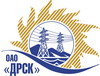 Открытое Акционерное Общество«Дальневосточная распределительная сетевая  компания»Протокол заседания Закупочной комиссии по вскрытию конвертов, поступивших на запрос предложений №509469город БлаговещенскСпособ и предмет закупки: Открытый электронный запрос предложений на право заключения Договора на выполнение работ: Капитальный ремонт ВЛ-35 кВ  ГВФ – Заозерная (Т-76),  ВЛ-10 кВ ПС Анастасьевка для нужд филиала «Хабаровские электрические сети».Закупка проводится согласно ГКПЗ 2015 г. раздела  1.1 «Услуги ремонта»  № 753 на основании приказа ОАО «ДРСК» от  22.04.2015 г. № 139.Плановая стоимость закупки:  3 976 000,00  руб. без учета НДСПРИСУТСТВОВАЛИ:  Два члена постоянно действующей Закупочной комиссии ОАО «ДРСК» 2 уровня и секретарь комиссии.Информация о результатах вскрытия конвертов:В ходе проведения запроса предложений было получено 2 предложения, конверты с которыми были размещены в электронном виде на Торговой площадке Системы www.b2b-energo.ru.Вскрытие конвертов было осуществлено в электронном сейфе организатора запроса предложений на Торговой площадке Системы www.b2b-energo.ru автоматически.Дата и время начала процедуры вскрытия конвертов с предложениями участников: 07:00 22.05.2015. Сделано 2 ставки.Место проведения процедуры вскрытия конвертов с предложениями участников: Торговая площадка Системы www.b2b-energo.ruВ конвертах обнаружены предложения следующих участников запроса предложений:Ответственный секретарь Закупочной комиссии 2 уровня	О.А. МоторинаТехнический секретарь Закупочной комиссии 2 уровня	И.Н. Ирдуганова№ 481/УР-В              «22» мая  2015 г.№Наименование участника и его адресобщая цена заявки на участие в запросе предложений1ООО "Энергострой" (680033, Хабаровский край, г. Хабаровск, ул. Тихоокеанская, д. 204, корп. 1, офис 21)Предложение: подано 21.05.2015 в 04:20
Цена: 3 888 830,00 руб. (цена без НДС)2ООО "ГОРТРАНС" (680014, Россия, г. Хабаровск, квартал ДОС, д. 4/16)Предложение: подано 20.05.2015 в 08:22
Цена: 3 974 996,00 руб. (цена без НДС)